
ՀԱՅԱՍՏԱՆԻ ՀԱՆՐԱՊԵՏՈՒԹՅԱՆ ՇԻՐԱԿԻ ՄԱՐԶԻ ԱՇՈՑՔ ՀԱՄԱՅՆՔ 
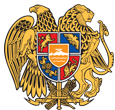 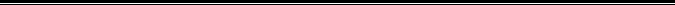 ԱՐՁԱՆԱԳՐՈՒԹՅՈՒՆ N 2
29 ՀՈՒՆՎԱՐԻ 2020թվական

ԱՎԱԳԱՆՈՒ ՀԵՐԹԱԿԱՆ ՆԻՍՏԻՀամայնքի ավագանու նիստին ներկա էին ավագանու 6 անդամներ:Բացակա էին` Եսայի Եսայանը, Արտակ Հովհաննիսյանը, Հրանտիկ Մելիքյանը, Մկրտիչ Սարգսյանը, Արմեն ՍարուխանյանըՀամայնքի ղեկավարի հրավերով ավագանու նիստին մասնակցում էին`
Կարեն Աբրեյան, Տիգրան Հակոբյան, Գոհար Խաչատրյան, Գեվորգ Հովհաննիսյան, Կարապետ Հակոբյան, Նաիրա Հարությունյան, Արմինե ՀովհաննիսյանՆիստը վարում էր  համայնքի ղեկավար` Կարեն ՄանուկյանըՆիստը արձանագրում էր աշխատակազմի քարտուղար` Գոհար ԽաչատրյանըԼսեցին
ՀԱՅԱՍՏԱՆԻ ՀԱՆՐԱՊԵՏՈՒԹՅԱՆ ՇԻՐԱԿԻ ՄԱՐԶԻ ԱՇՈՑՔ ՀԱՄԱՅՆՔԻ ԱՎԱԳԱՆՈՒ 2020 ԹՎԱԿԱՆԻ ՀՈՒՆՎԱՐԻ 29 -Ի ԹԻՎ 2-ՐԴ ՀԵՐԹԱԿԱՆ ՆԻՍՏԻ ՕՐԱԿԱՐԳԸ ՀԱՍՏԱՏԵԼՈՒ ՄԱՍԻՆ /Զեկ. ԿԱՐԵՆ ՄԱՆՈՒԿՅԱՆ/Ղեկավարվելով «Տեղական ինքնակառավարման մասին» Հայաստանի Հանրապետության օրենքի 14-րդ հոդվածի 6-րդ մասով, Հայաստանի Հանրապետության Շիրակի մարզի Աշոցք համայնքի ավագանին որոշում է.Հաստատել Հայաստանի Հանրապետության Շիրակի մարզի Աշոցք համայնքի ավագանու 2020 թվականի հունվարի 29-իթիվ 2-րդ հերթական նիստի հետևյալ օրակարգը.1.     Հայաստանի Հանրապետության Շիրակի մարզի Աշոցք համայնքի ավագանու 2020 թվականի հունվարի հունվարի 29-ի թիվ 2-րդ հերթական նիստի օրակարգը հաստատելու մասին /զեկուցող Հայաստանի Հանրապետության Շիրակի մարզի Աշոցք համայնքի ղեկավար Կ. Մանուկյան/:2.    Հայաստանի Հանրապետության Շիրակի մարզի Աշոցք համայնքի ավագանու 2019 թվականի դեկտեմբերի 13-ի N 69-Ն որոշման մեջ  փոփոխություններ և լրացում կատարելու մասին /զեկուցող Հայաստանի Հանրապետության Շիրակի մարզի Աշոցք համայնքի ղեկավար Կ. Մանուկյան/:3.    Հայաստանի Հանրապետության Շիրակի մարզի Աշոցք համայնքի ղեկավարի կողմից  գույքագրմանփաստաթղթերումկատարվածփոփոխություններըհաստատելու մասին /զեկուցող Հայաստանի Հանրապետության Շիրակի մարզի Աշոցք համայնքի ղեկավար Կ. Մանուկյան/:4.    Հայաստանի Հանրապետության Շիրակի մարզի Աշոցք համայնքի ավագանու 2017 թվականի հունվարի 20-ի N 5-Ա որոշման մեջ փոփոխություն կատարելու մասին /զեկուցող Հայաստանի Հանրապետության Շիրակի մարզի Աշոցք համայնքի ղեկավար Կ. Մանուկյան/:5.    ՀայաստանիՀանրապետության ՇիրակիմարզիԱշոցք համայնքի սեփականությունը հանդիսացող գյուղատնտեսական նպատակային նշանակության, արոտավայր գործառնական նշանակություն հողամասերն  աճուրդով օտարելու օտարման գինն ու պայմանները հաստատելու մասին /զեկուցող Հայաստանի Հանրապետության Շիրակի մարզի Աշոցք համայնքի ղեկավար Կ. Մանուկյան/:6.   Աշոցք համայնքի Աշոցք գյուղի բնակիչ Ռոզա Բորբորյանին պատկանող  Աշոցք համայնքի Աշոցք բնակավայրում գտնվող բնակելի տան կառուցապատման և սպասարկման համար զբաղեցրած համայնքային սեփականություն հանդիսացող բնակավայրերի նպատակային նշանակության բնակելի կառուցապատման գործառնական նշանակության հատակագծով առանձնացված 3.06 քառակուսի մետր մակերեսով ավել հողամասը ուղղակի վաճառքի միջոցով օտարելու մասին /զեկուցող Հայաստանի Հանրապետության Շիրակի մարզի Աշոցք համայնքի ղեկավար Կ. Մանուկյան/:7.    Գույք նվիրաբերելու մասին /զեկուցող Հայաստանի Հանրապետության Շիրակի մարզի Աշոցք համայնքի ղեկավար Կ. Մանուկյան/:8.   Հայաստանի Հանրապետության պետական բյուջեից համայնքներին տրամադրվող սուբվենցիաների 2020 թվականի ծրագրին մասնակցելու մասին /զեկուցող Հայաստանի Հանրապետության Շիրակի մարզի Աշոցք համայնքի ղեկավար Կ. Մանուկյան/:Որոշումն ընդունված է. /կցվում է որոշում N 7/Լսեցին
ՀԱՅԱՍՏԱՆԻ ՀԱՆՐԱՊԵՏՈՒԹՅԱՆ ՇԻՐԱԿԻ ՄԱՐԶԻ ԱՇՈՑՔ ՀԱՄԱՅՆՔԻ ԱՎԱԳԱՆՈՒ 2017 ԹՎԱԿԱՆԻ ՀՈՒՆՎԱՐԻ 20-Ի N 5-Ա ՈՐՈՇՄԱՆ ՄԵՋ ՓՈՓՈԽՈՒԹՅՈՒՆ ԿԱՏԱՐԵԼՈՒ ՄԱՍԻՆ /Զեկ. ԿԱՐԵՆ ՄԱՆՈՒԿՅԱՆ/   Ղեկավարվելով «Տեղականինքնակառավարմանմասին» ՀայաստանիՀանրապետությանօրենքի18-րդհոդվածի1-ին մասի 42-րդ կետի, «Նորմատիվ իրավական ակտերի մասին» Հայաստանի Հանրապետության օրենքի  33-րդ հոդվածի 1-ին մասի 1-ին կետի, 34-րդ հոդվածի 1-3-րդ մասերի դրույթներով,Հայաստանի Հանրապետության Շիրակի մարզի Աշոցք համայնքի ավագանին որոշում է.     Հայաստանի Հանրապետության Շիրակի մարզի Աշոցք համայնքի ավագանու 2017 թվականի հունվարի 20-ի «Հայաստանի Հանրապետության Շիրակի մարզի Աշոցք համայնքի ղեկավարին կից խնամակալության և հոգաբարձության հանձնաժողով ստեղծելու և հանձնաժողովի անհատական կազմը հաստատելու մասին» N 5-Ա որոշման հավելվածի 1-ին մասի «Գևորգ Հովհաննիսյան – Աշոցքի համայնքապետարանի աշխատակազմի գլխավոր մասնագետ» բառերը փոխարինել  «Արմինե Հովհաննիսյան – Աշոցքի համայնքապետարանի աշխատակազմի առաջին կարգի մասնագետ» բառերով : Որոշումն ընդունված է. /կցվում է որոշում N 8/Լսեցին
ՀԱՅԱՍՏԱՆԻ ՀԱՆՐԱՊԵՏՈՒԹՅԱՆ ՇԻՐԱԿԻ ՄԱՐԶԻ ԱՇՈՑՔ ՀԱՄԱՅՆՔԻ ՍԵՓԱԿԱՆՈՒԹՅԱՆԸ ՀԱՆԴԻՍԱՑՈՂ ԳՅՈՒՂԱՏՆՏԵՍԱԿԱՆ ՆՊԱՏԱԿԱՅԻՆ ՆՇԱՆԱԿՈՒԹՅԱՆ, ԱՐՈՏԱՎԱՅՐ ԳՈՐԾԱՌՆԱԿԱՆ ՆՇԱՆԱԿՈՒԹՅԱՆ ՀՈՂԱՄԱՍԵՐՆ ԱՃՈՒՐԴՈՎ ՕՏԱՐԵԼՈՒ, ՕՏԱՐՄԱՆ ՄԵԿՆԱՐԿԱՅԻՆ ԳԻՆՆ ՈՒ ՊԱՅՄԱՆՆԵՐԸ ՀԱՍՏԱՏԵԼՈՒ ՄԱՍԻՆ /Զեկ. ԿԱՐԵՆ ՄԱՆՈՒԿՅԱՆ/Ղեկավարվելով«Տեղականինքնակառավարմանմասին» ՀայաստանիՀանրապետությանօրենքի 18-րդ  հոդվածի 1-ինմասի 21-րդ  կետի,  ՀայաստանիՀանրապետության հողային օրենսգրքի 67-րդ հոդվածի 1-ին, 2-րդ և 3-րդ մասերի դրույթներով և հիմք ընդունելով համայնքի ղեկավարի առաջարկությունը, ՀայաստանիՀանրապետությանՇիրակիմարզիԱշոցքհամայնքիավագանին որոշում   է`    1. ՀայաստանիՀանրապետության ՇիրակիմարզիԱշոցք համայնքի սեփականությանը հանդիսացող սույն որոշման հավելվածում նշված գյուղատնտեսական նպատակային նշանակության, արոտավայր գործառնական նշանակություն հողամասերն օտարել աճուրդով:  2. Հաստատել աճուրդով օտարվող հողամասերի մեկնարկային գինն ու պայմանները՝ համաձայն հավելվածի: Որոշումն ընդունված է. /կցվում է որոշում N 9/Լսեցին
ԱՇՈՑՔ ՀԱՄԱՅՆՔԻ ԱՇՈՑՔ ԳՅՈՒՂԻ ԲՆԱԿԻՉ ՌՈԶԱ ԲՈՐԲՈՐՅԱՆԻՆ ՊԱՏԿԱՆՈՂ ԱՇՈՑՔ ՀԱՄԱՅՆՔԻ ԱՇՈՑՔ ԲՆԱԿԱՎԱՅՐՈՒՄ ԳՏՆՎՈՂ ԲՆԱԿԵԼԻ ՏԱՆ ԿԱՌՈՒՑԱՊԱՏՄԱՆ ԵՎ ՍՊԱՍԱՐԿՄԱՆ ՀԱՄԱՐ ԶԲԱՂԵՑՐԱԾ ՀԱՄԱՅՆՔԱՅԻՆ ՍԵՓԱԿԱՆՈՒԹՅՈՒՆ ՀԱՆԴԻՍԱՑՈՂ ԲՆԱԿԱՎԱՅՐԵՐԻ ՆՊԱՏԱԿԱՅԻՆ ՆՇԱՆԱԿՈՒԹՅԱՆ ԲՆԱԿԵԼԻ ԿԱՌՈՒՑԱՊԱՏՄԱՆ ԳՈՐԾԱՌՆԱԿԱՆ ՆՇԱՆԱԿՈՒԹՅԱՆ ՀԱՏԱԿԱԳԾՈՎ ԱՌԱՆՁՆԱՑՎԱԾ 3.06 ՔԱՌԱԿՈՒՍԻ ՄԵՏՐ ՄԱԿԵՐԵՍՈՎ ԱՎԵԼ ՀՈՂԱՄԱՍԸ ՈՒՂՂԱԿԻ ՎԱՃԱՌՔԻ ՄԻՋՈՑՈՎ ՕՏԱՐԵԼՈՒ ՄԱՍԻՆ /Զեկ. ԿԱՐԵՆ ՄԱՆՈՒԿՅԱՆ/Ղեկավարվելով Տեղական ինքնակառավարման մասին» Հայաստանի Հանրապետության օրենքի 18-րդ հոդվածի 1-ին մասի 21-րդ կետի, Հայաստանի Հանրապետության կառավարության 2001 թվականի ապրիլի 12-ի N 286 որոշման հավելվածի 6-րդ կետի դրույթներով և հաշվի առնելով Հայաստանի Հանրապետության Շիրակի մարզի Աշոցք համայնքի ղեկավարի կողմից ներկայացված առաջարկությունը, Հայաստանի Հանրապետության Շիրակի մարզի Աշոցք համայնքի ավագանին որոշում է. 1. Թույլատրել Աշոցք համայնքի Աշոցք գյուղի բնակիչ Ռոզա Բորբորյանին պատկանող  Աշոցք համայնքի Աշոցք բնակավայրում գտնվող բնակելի տան կառուցապատման և սպասարկման համար զբաղեցրած համայնքային սեփականություն հանդիսացող բնակավայրերի նպատակային նշանակության բնակելի կառուցապատման գործառնական նշանակության հատակագծով առանձնացված 3.06 քառակուսի մետր մակերեսով ավել հողամասը ուղղակի վաճառքի միջոցով 440 (չորս հարյուր քառասուն) Հայաստանի Հանրապետության դրամ արժեքով վաճառել քաղաքացի Ռոզա Բորբորյանին:  2. Աշոցք համայնքի ղեկավար՝ Կարեն Մանուկյանին. Հայաստանի Հանրապետության օրենսդրությամբ սահմանված կարգով քաղաքացու հետ կնքել անշարժ գույքի առուվաճառքի պայմանագիր և ապահովել սույն որոշումից բխող իրավունքների պետական գրանցումը՝ քաղաքացու միջոցներով:Որոշումն ընդունված է. /կցվում է որոշում N 10/Լսեցին
ԳՈՒՅՔ ՆՎԻՐԱԲԵՐԵԼՈՒ ՄԱՍԻՆ /Զեկ. ԿԱՐԵՆ ՄԱՆՈՒԿՅԱՆ/    Ղեկավարվելով«Տեղական ինքնակառավարման մասին» Հայաստանի Հանրապետության օրենքի 18-րդ հոդված 1-ին մասի 42-րդ կետի, Քաղաքացիականօրենսգրքի 605-րդհոդվածի դրույթներով,  Հայաստանի Հանրապետության Շիրակի մարզի Աշոցքհամայնքիավագանինորոշում է.1.     ԹույլատրելՀայաստանի Հանրապետության Շիրակի մարզի Աշոցքհամայնքի ղեկավարին՝ԱշոցքհամայնքիսեփականությունհանդիսացողԿարմրավան բնակավայրի 2716 կտոր /առանց հաշվեկշռային արժեքի/ գրականությունընվիրաբերել «Կարմրավանի հիմնական դպրոց» պետական ոչ առևտրային կազմակերպությանը:2.    Հայատանի Հանրապետության Շիրակի մարզի Աշոցք համայնքի ղեկավարին՝«Կարմրավանի հիմնական դպրոց» պետական ոչ առևտրային կազմակերպության տնօրինության հետ կնքել սույն որոշման առաջին կետում նշված գույքի նվիրաբերության պայմանագիր:Որոշումն ընդունված է. /կցվում է որոշում N 11/Լսեցին
ՀԱՅԱՍՏԱՆԻ ՀԱՆՐԱՊԵՏՈՒԹՅԱՆ ՊԵՏԱԿԱՆ ԲՅՈՒՋԵԻՑ ՀԱՄԱՅՆՔՆԵՐԻՆ ՏՐԱՄԱԴՐՎՈՂ ՍՈՒԲՎԵՆՑԻԱՆԵՐԻ 2020 ԹՎԱԿԱՆԻ ԾՐԱԳՐԻՆ ՄԱՍՆԱԿՑԵԼՈՒ ՄԱՍԻՆ /Զեկ. ԿԱՐԵՆ ՄԱՆՈՒԿՅԱՆ/   Ղեկավարվելով <<Տեղականինքնակառավարմանմասին>> Հայաստանի Հանրապետության օրենքի 18-րդ հոդվածի 1-ին մասի  25-րդ կետով,  Հայաստանի Հանրապետության Շիրակի մարզի Աշոցք համայնքի ավագանին որոշում է.     Համաձայնություն տալ <<Աշոցք համայնքի կարիքների համար աղբատար ավտոմեքենայի ձեռքբերում>>,  <<Աշոցք համայնքի Թավշուտ բնակավայրի համայնքային կենտրոնի շենքի հիմնանորոգում>> և <<Աշոցք համայնքի Աշոցք,Կրասար  և Սիզավետ բնակավայրում ասֆալտապատման աշխատանքների իրականացում>> սուբվենցիոն ծրագրային հայտերով Հայաստանի Հանրապետության պետական բյուջեից համայնքներին տրամադրվող սուբվենցիաների 2020 թվականի ծրագրին մասնակցության հայտեր ներկայացնելու Հայաստանի Հանրապետության Շիրակի մարզի Աշոցք համայնքի ղեկավարի առաջարկությանը:Որոշումն ընդունված է. /կցվում է որոշում N 12/Համայնքի ղեկավար

ԿԱՐԵՆ ՄԱՆՈՒԿՅԱՆ________________Նիստն արձանագրեց`  Գոհար Խաչատրյանը _________________________________Կողմ-6Դեմ-0Ձեռնպահ-0Կողմ-6Դեմ-0Ձեռնպահ-0Կողմ-6Դեմ-0Ձեռնպահ-0Կողմ-6Դեմ-0Ձեռնպահ-0Կողմ-6Դեմ-0Ձեռնպահ-0Կողմ-6Դեմ-0Ձեռնպահ-0 Ավագանու անդամներՎԱՂԻՆԱԿ ԱԲՐԵՅԱՆՀԱՄԼԵՏ ԳՐԻԳՈՐՅԱՆՄԻՇԱ ԵՐԱՆՈՍՅԱՆՍՐԱՊ ՀԱՐՈՒԹՅՈՒՆՅԱՆԱՐՄԵՆ ՄԱՐՏԻՐՈՍՅԱՆԳԱԳԻԿ ՍԱՐԻԲԵԿՅԱՆ